PROGRAMMAINTERREG VI – A ITALIA SVIZZERACCI 2021TC16RFCB033PRIMO AVVISO PUBBLICO PER LAPRESENTAZIONE DEI PROGETTI ORDINARIAllegato 4 - Domanda di partecipazione e dichiarazione di impegno al rispetto degli obblighi definiti quali condizioni per il sostegno del Capofila svizzero e di ciascuno dei partner svizzeri 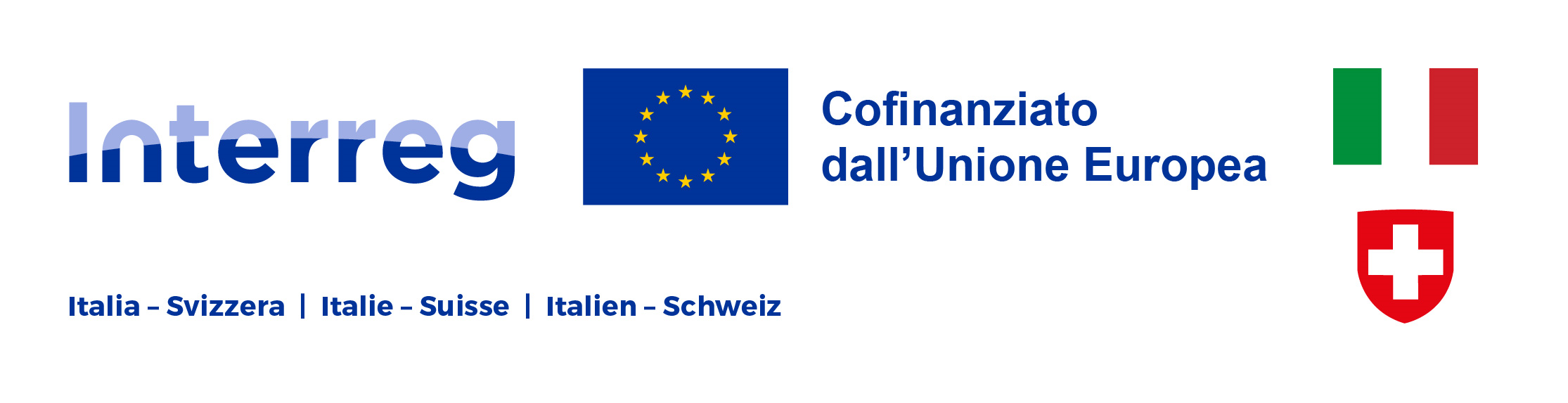 DICHIARAZIONE DI PARTECIPAZIONE DEL CAPOFILA/PARTNER SVIZZERO- resa ai sensi ai sensi e per gli effetti dell’art. 47 del citato DPR n. 445 del 2000 -All'Autorità di Gestionedel Programma Interreg VI – AItalia-Svizzera 2021-2027 Progetto ID	Titolo	Acronimo	Obiettivo Specifico	Il/La sottoscritto(a),	❑ in qualità di legale rappresentante	❑ altro soggetto con potere di firma di 	con sede legale/operativa in 	Consapevole delle sanzioni penali richiamate dall'art. 76 del D.P.R. n. 445 del 28 dicembre 2000 in caso di dichiarazioni mendaci, e della decadenza dei benefici eventualmente conseguenti al provvedimento emanato sulla base di dichiarazioni non veritiere, di cui all'art. 75 del D.P.R. n. 445/2000, ai sensi e per gli effetti dell'art. 47 del citato D.P.R. n. 445/2000, sotto la propria responsabilitàDICHIARA la propria partecipazione al progetto con un budget totale pari a CHF	e che l‘autofinanziamento è pari al …………% del budget totale di progetto ed è così suddiviso:Autofinanziamento monetario: CHF	Autofinanziamento in natura: CHF	Inoltre, sottoscrivendo la presente domanda di partecipazione, il sottoscritto intende rendere DICHIARAZIONE DI VERIDICITÀ circa le informazioni rese e, altresì, ACCETTARE LE CONDIZIONI CHE DISCIPLINERANNO IL SOSTEGNO FINANZIARIO alla proposta progettuale laddove disposto dall’Autorità di Gestione e dalle Autorità Cantonali e Federali.Il presente documento si articola in:Sezione A – Dichiarazione sui requisiti di partecipazioneSezione B – Compiti del CapofilaSezione C – Compiti del PartnerSezione D – Condizioni contrattuali che disciplinano il sostegno finanziario alla proposta progettualeSEZIONE A - DICHIARAZIONE SUI REQUISITI DI PARTECIPAZIONEil soggetto rappresentato è (barrare una sola opzione):    ❑ Pubblico       ❑ Privato il soggetto rappresentato rientra nella categoria di beneficiari prevista dal Programma così come riportata nell’Allegato 1 all’Avviso Quadro di riferimento per Obiettivo Specifico, trattandosi di (indicare una sola delle tipologie di beneficiari di cui all’allegato 1 dell’Avviso)………………………………………………………………;il soggetto rappresentato intende rivestire il ruolo di (barrare Capofila o partner e una sola opzione di sede):❑ Capofila e a tal fine dichiara di avere la sede legale o operativa nel:❑ Cantone Vallese 	❑ Cantone Ticino	 ❑ Cantone dei Grigioni;❑ Partner e a tal fine dichiara❑ 	di avere sede legale o operativa nel:❑ Cantone Vallese 	❑ Cantone Ticino	 ❑ Cantone dei Grigioni;❑ 	di avere sede legale e operativa in un altro cantone ma di realizzare attività progettuali nei territori del Programma o che abbiano ricadute all’interno dello spazio di cooperazione;SEZIONE B – COMPITI DEL CAPOFILA Il Capofila svizzero è referente unico nei confronti del Capofila italiano di progetto, dei responsabili cantonali Interreg e della Coordinazione regionale Interreg e:garantisce che i dati inseriti nel sistema informativo JEMS siano corretti per quanto riguarda il partenariato svizzero e le sue azioni;si impegna ad informare tempestivamente, in merito ad eventuali criticità all’accettazione del finanziamento pubblico, il Capofila italiano del progetto, i responsabili cantonali Interreg e la Coordinazione regionale Interreg, consapevole che l’eventuale rinuncia all’accettazione potrebbe essere motivo di esclusione dell’intero progetto;si impegna a fornire al Capofila italiano del progetto, ai responsabili cantonali Interreg e alla Coordinazione regionale Interreg tutte le informazioni necessarie al fine di consentire loro di rispondere alle richieste di informazione dell’Autorità di Gestione per le azioni sul territorio elvetico;come indicato nell’Avviso, per i capofila con sede nel Cantone Vallese o che presentano proposte progettuali con ricadute nel Cantone, si conferma che vi è stato un momento di confronto con il referente Interreg del Cantone in data …………………….; (eliminare per i partner e per i capofila con sede in Cantoni diversi)SEZIONE C – COMPITI DEI PARTNERIl partner svizzero del progetto riconosce il Capofila svizzero quale referente unico nei confronti del Capofila italiano del progetto, dei responsabili cantonali Interreg e della Coordinazione regionale Interreg e:per le azioni progettuali che attuerà in qualità di partner, conferma che il Capofila svizzero ha compilato correttamente i dati nel sistema informativo JEMS;si impegna ad informare tempestivamente, in merito ad eventuali criticità all’accettazione del finanziamento pubblico, il Capofila svizzero;si impegna a fornire al Capofila svizzero, ai responsabili cantonali Interreg e alla Coordinazione regionale Interreg tutte le informazioni necessarie al fine di consentire loro di rispondere alle richieste di informazione dell’Autorità di Gestione per le azioni sul territorio elvetico;come indicato nell’Avviso, per i soggetti con sede nel Cantone Vallese o che presentano proposte progettuali con ricadute nel Cantone, laddove il capofila abbia sede in un diverso Cantone, si conferma che vi è stato un momento di confronto con il referente Interreg del Cantone in data ………………………..; (eliminabile se riportato nella dichiarazione del Capofila vallesano ed eliminabile se riportato nella dichiarazione di un altro partner vallesano, o per i partner con sede in Cantoni diversi);SEZIONE D - CONDIZIONI CONTRATTUALI CHE DISCIPLINANO IL SOSTEGNO FINANZIARIO ALLA PROPOSTA PROGETTUALELaddove la presente proposta progettuale dovesse risultare beneficiaria di sostegno pubblico, il sottoscritto si impegna, sin d’ora, a rispettare:le regole amministrative della struttura di appartenenza, conformemente alla normativa federale e cantonale e, nel caso in cui il Progetto venga approvato e finanziato, di garantire, con fondi propri, la quota di autofinanziamento;i contenuti del presente Avviso ed eventuali integrazioni apportate dall’Autorità di Gestione in conseguenza di sopravvenute disposizioni attuative dei Regolamenti UE e di norme della Confederazione elvetica e cantonali; le richieste dell’Autorità di Gestione, dei responsabili cantonali Interreg e della Coordinazione regionale Interreg a fornire tutta la documentazione ritenuta necessaria al fine di verificare la sussistenza delle condizioni previste per l’assegnazione del contributo;la richiesta mandatoria che le attività indicate nel progetto non costituiscono duplicazione di attività già eseguite e che per le medesime non ha beneficiato, non beneficia e non beneficerà di altri finanziamenti federali o cantonali ovvero pubblici, espressamente destinati alle medesime azioni;Inoltre, il sottoscritto dichiara:(disposizione valida solo per il Capofila di progetto) di essere consapevole che l'assenza dei requisiti previsti per il ruolo di Capofila previsti dall’Avviso comporta l'esclusione del Progetto;(disposizione valida solo per il Partner di progetto) di essere consapevole che l'assenza dei requisiti previsti dall’Avviso comporta l'esclusione dell’organismo candidato quale beneficiario;di essere consapevole che l’ammontare del contributo pubblico concesso potrà essere rideterminato in seguito alla valutazione del progetto come indicato nell’Avviso pubblico per la presentazione dei progetti;di impegnarsi ad informare tempestivamente i responsabili cantonali Interreg e la Coordinazione regionale Interreg qualora le condizioni originarie dovessero subire modifiche rispetto alla presente dichiarazione;di acconsentire, qualora il progetto sia approvato, che l’Autorità di Gestione, i responsabili cantonali Interreg e la Coordinazione regionale Interreg possano pubblicare il nome e l’indirizzo della sede dell’organismo beneficiario rappresentato e l’importo del finanziamento pubblico concesso;(disposizione valida solo per il Capofila di progetto) In caso di finanziamento del progetto il soggetto qui rappresentato, Capofila, si impegna altresì a:sottoscrivere con gli altri partner di progetto la convenzione tra Capofila italiano e svizzero e partner comprendente disposizioni che garantiscono, fra l'altro, una sana gestione finanziaria dei contributi pubblici ricevuti per il progetto;assumere la responsabilità di garantire l'attuazione del progetto nell’ambito dell’iniziativa Interreg; fornire ai partner le informazioni e i documenti necessari per una corretta attuazione del progetto e assicurarsi che li rispettino;predisporre la documentazione necessaria alla presentazione della rendicontazione delle spese sostenute così come prevista dagli organi di Programma e per la reportistica di monitoraggio periodico sulle attività svolte;richiedere l'erogazione del contributo pubblico e trasferire, entro 30 giorni dal ricevimento di tali contributi, le rispettive quote ai partner del progetto senza applicare alcuna detrazione o ritenuta, né imporre alcun onere specifico o di altro genere con effetto equivalente, che porti alla riduzione degli importi spettanti;informare e invitare il responsabile cantonale a tutti gli eventi pubblici organizzati nell'ambito del progetto;comunicare al responsabile cantonale qualsiasi modifica inerente al progetto entro le scadenze previste nei documenti di riferimento forniti dal Programma;(disposizione valida sia per il Capofila, che per i partner di progetto) In caso di finanziamento del progetto, il soggetto qui rappresentato si impegna altresì a:realizzare il progetto nel rispetto del cronoprogramma approvato;rendicontare i costi sostenuti;rispettare le scadenze di rendicontazione delle spese e delle attività svolte previste e fornire la documentazione prevista dagli organi di Programma ed esplicitate nei relativi documenti messi a disposizione del beneficiario;utilizzare in tutti i casi previsti il sistema informativo JEMS messo a disposizione dagli organi del Programma;rispettare gli obblighi di informazione e comunicazione per il Progetto così come definiti nell’Allegato IX al Regolamento UE 1060/2021; conservare la documentazione del progetto per un periodo di dieci anni a decorrere dal 31 dicembre dell’anno in cui è effettuato l’ultimo pagamento; partecipare alle attività informative e formative organizzate dagli organi del Programma per aumentare le competenze in materia di gestione dei progetti nell’ambito del Programma;      collaborare con gli organi del Programma nelle attività di informazione, comunicazione e valutazione;comunicare tempestivamente agli organi del Programma le eventuali variazioni del rappresentante legale, del soggetto con potere di firma oppure delle coordinate del conto corrente bancario indicato.Luogo e data 	Timbro (se utilizzato) e firma del dichiarante................................................. 	...................................................................	Si allegano:Documento d’identità del firmatario Delega alla firma (se il firmatario è diverso dal legale rappresentante o soggetto con poteri di firma)